Government of Andhra PradeshCommissionerate of Collegiate EducationAcademic & Administrative Audit (AAA) – 2020-2021FORMAT – I (COLLEGE PROFILE)PART- AName of the College and Address : TSR & ERR GDC,Pamarru,Krishna    URL of Website                                         :www.gdcpamarru.ac.in E- Mail                                                       :pamarrugdcjkc@gmail.comPhone number                                         : 9603227727Vision & Mission                                   : Name of the Principal, email, and mobile Number : Dr.P.Srininvas ,& psynivas@gmail.com, & 9603227727Name of the Vice-Principal, email, and mobile Number: Dr.A.Kedari, & adapakedari@gmail.com & 9542943322Name of the IQAC Coordinator, email, and mobile Number: Dr.P.V.Radhika,radhi3sree@yahoo.co.in*  Name of the Academic Coordinator, email, and mobile Number Year of Establishment : 1984UGC 2(f) and 12 B status (certificates to be verified) UGC 2 (F) Autonomous status – Yes/No, If yes, Since____  : NoRUSA status : 2.0 College land and Plan details /documents  :Yes Available Affiliation status : Permanent / temporary (certificates to be verified)                      : Yes Permanent AISHE Status – Document : Yes Availavble NAAC Status  - Yes Previous NAAC Cycle date and Month  : 2014 Dec 10th Date of Expiry                                              : 2019-Dec-9th Previous Grade and CGPA (certificates to be verified) 2.06Status of peer team recommendationsAction taken report to be attachedPrevious Recommendations of Academic Audit of the CCE Action taken report to be attachedNIRF Rank (if any) :	 	Year:No ISO Certification:		Year:NoAwards & Achievements for the institution during the current    Academic Year with details: No            PART-BNo. of Programmes Offered by the College Current Academic Year Last Two Years No of Value Added Courses introduced (last two years) Details of teaching faculty Qualifications of teaching staffDetails of non- teaching facultyStudent strength particulars During the last two years No of students appeared in the final year exams during the last two years Teacher – student ratio (Current Year) 11:126-            1:12Infrastructure details (Physical and Academic facilities of Criterion-IV)Total no of class rooms  :08Total no of laboratories  :02Total no of digital classrooms  :2Total no of virtual classrooms  :01Total no of ICT enabled classrooms: 03Total no of studios    :NilTotal no of Computers, Student & Computers Ratio  :36, 4:1Total no of printers      :03Total no of scanners     :1Total no of Xerox facility  Nil Total no of Wi-Fi routers :3 Internet Bandwidth :100MBPSSeminar halls   :01Auditorium       : NilDetails of sports facilities  Badmintan (out dors cgees ,Kabaddi Courts Gymnasium (No of stations) :kha-kho court -1 Vally ball court -1Rooms for administration Yes ,12 statiansWater – RO facility   NilToilets for staff (Men/Women/Differently abled) :  Yes Toilets for students (Men/Women/Differently abled) : Yes Divyangan friendly facilities (Ramps/Lifts/Softwares):NilNo of fire extinguishers in the labs and corridors  NilSolar energy details – LEDs , Green Audit Statu 10 KV Solor energy  Unit  Library No. of Books & Journals   :12000Status of Automation      : Nil E-journals                            :NilNlist subscription               : Subscription Internet                              : Yes Women’s waiting hall            : 1 Grievance Reddressal Cell   : YesHealth Centre                         : NilELL                                             : NilJKC Lab                                   : Yes Computer Labs                      : Yes 10.  Research :No of collaborations / Functional MoUsNo of publications in UGC – CARE listed journals No of start-ups No of patents No of Research GuidesNo of Research Scholars No of Major/ Minor Research Projects Incubation Centre/s: NoConsultancy offered: Nil			Policies prepared and implemented Extension activities (Current year )  Clean and Green  & Blood Donation No. of Extension activities in the Neighborhood for social and holistic development No of Extension activities conducted through NSS/NCC/ RED CROSS/YRCNo of Extension activities in collaboration with government agencies No of Extension activities in collaboration with Non-Governmental Organizations :1Feedback, Student Satisfaction Survey mechanism adopted :Alumni Association – involvement and activities -NOAwards and achievements-current year (to be verified - )Students -NilStaff    - One Dr .P.V.Radhika Lec in Commerce  Total no of scholarships and free ships  (Current Year)___67_________Total Amount in Rs:- ____________________Total no of capacity building and skill development activities conducted by the college  (Current Year)  -NilTrainings conducted by JKC for competitive exams during the last two years Training: NilPlacements:Student Support and Progression Students Progression to Higher Education (Programme wise)Employment (Programme wise)Entrepreneurship (Programme wise)Grants/funds received from (in Lakhs/Rs.)Government Non-governmental bodiesIndividuals/ Philanthropists CSRBudget allocated for InfrastructureExpenditure for Books & Journals Budget Sanctioned Rs. ________Nil_______ ; Utilized Rs.00_________________Governance and LeadershipInstitutional Perspective Plan (Next two years)No of policies developed by the Institution and detailsContribution of IQACIncremental changes during the last two years Best Practices of Institution1. 2.Evaluative Reports of the Departments For Autonomous Colleges Academic Council Last Academic Council  meeting dateMajor decisions for enriching curriculum/AcademicsController of Examinations Examination reforms proposed  and implemented CIAMechanism for addressing grievances Mechanism for transparency in setting up of Question papers Mechanism for appointing examiners Mechanism adopted to ensure the security of information CoE expenditure report with detailsBoard of Studies Mechanisms for updating curriculum Justification Reports for Curricular revampGoverning Body Last G.B meeting date Major resolutions for administration College Handbook (to be uploaded on the college website) College Magazine (to be uploaded on the college website) Monthly News Letters(to be uploaded on the college website)Departmental meeting Minutes Registers (to be verified)Reports of various committees (to be verified)CPDC/Finance Committee Meeting Minutes Registers (to be verified)Implementation status of Biometric Attendance and TLP Reports (to be verified)Name & Signature of the Principal Dr .P.Srinivas 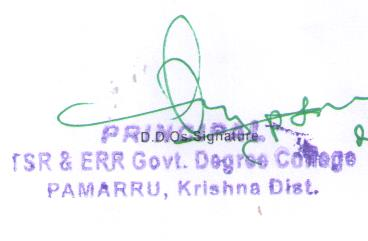 S. NoRecommendations madeRecommendations fulfilled No. of suggestions made No of suggestions implemented Year 2017-182018-192019-202020-212021-22Number of Programmes 3 3333Year 2017-182018-192019-202020-212021-22Number of Value Added  coursesNilNilNilNilNilNo of posts Sanctioned Working Vacancies Regular11110PTL000Contract000Guest000Total11110Teaching StaffPGM. PhilPh.DNET/SETRegular11876PTL0000Contract0000Guest0000Total11003No of posts Sanctioned Working Vacancies 0505050Total05050Year 2017-182017-182017-182018-192018-192018-192019-202019-202019-202020-212020-212020-212021-222021-222021-22No. of students IIIIIIIIIIIIIIIIIIIIIIIIIIIIIINo. of students Year 2017-182017-182017-182018-192018-192018-192019-202019-202019-202020-212020-212020-212021-222021-222021-22Programme wiseAppeared (A)Passed (P)%AP%AP%AP%AP%Programme wise1475019947Year 2017-182018-192019-202020-212021-22Number  of collaborations / MoUsNANANANANAYear 2017-182018-192019-202020-212021-22Number  of Publications 0707050202Year 2017-182018-192019-202020-212021-22Number  of start-ups NilNANANANAYear 2017-182018-192019-202020-212021-22Number  of patents NANANANANAYear 2017-182018-192019-202020-212021-22Number  of Research Guides NANANANANAYear 2017-182018-192019-202020-212021-22Number  of Research ScholarsNilNilNilNilNilYear 2017-182018-192019-202020-212021-22Number  of Major RPsNilNilNilNilNilNumber of Minor RPs01NilNilNilNilAreaOrganization (MoU)Revenue GeneratedNilNilNilTeachingNilNon –TeachingNilYear 2020-212021-22Number of students registered 1210Number  of students trained 1210a. from your GDC1210b. from other collegesNilNilYear 2020-212021-22No. of companies visited the campusNilNilNumber  of students Placed NilNila. from your GDCNil Nilb. from other collegesNilNil Year 2020-212021-22Number  of students 0406B.AB.ComB.Sc00Year 2020-212021-22Number  of students 0304B.A022B.Com12B.Sc00Year 2020-212021-22Number  of students 00B.A00B.Com00B.Sc00